«ЭРУДИТ» (русский язык)       2022 1. Подчеркни слово, в котором все согласные твердые:тема, скотч, сложит, лось, мед2. Разгадай шараду.          Начало – буква алфавита,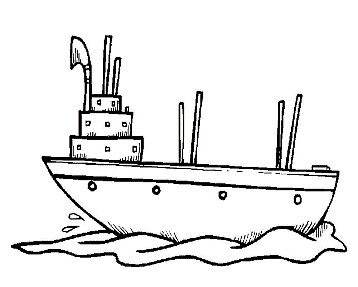         Она всегда шипит сердито,        Второго корабли боятся        И обойти стремятся.        А целое летает и жужжит.        То сядет на цветок, то снова полетит.  Ответ: __________________________________3. Какое из этих выражений означает не то, что остальные?      Подчеркни его. а) На всех парах.   б) Во весь опор.        в) Во всю прыть.г) Во всю глотку.    д) На всех парусах.4. Из букв каждых двух слов составь третье (имя существительное). Должны бытьиспользованы все буквы.5. Соедините части пословиц.6.  Посчитай, сколько раз в предложении встречается звук [й,]. Подчеркни слова, в которых есть данный звук.Мы ходим ночью, ходим днём, но никуда мы не уйдём.Мы бьём исправно каждый час, но вы, друзья, не бейте нас.Ответ: звуков [й,] - ______.7. Восстановите искажённые фразеологизмы в их первоначальном виде.Спустя манжеты   _______________________________________________Он в математике кошку съел_____________________________________Делать из букашки слона ________________________________________Бежал сломя нос     ______________________________________________Сапоги супа просят    ____________________________________________Два валенка пара       ____________________________________________8. Какие из трех признаков (род, число, падеж) нельзя определить в каждом случае для слов: сирота, ворота, пальто, читал, аккуратно, улыбчивые?  Запишите ответ в форме таблицы.9. В этом стихотворении использованы омофоны (слова, которые произносятся одинаково, но имеют разное лексическое значение). Вдумайся в смысл, раскрой скобки, слова и предлоги пиши раздельно.  Решили лисы кролика (запечь),                _________________________А кролик из духовки – прыг (запечь).       _________________________Потом за лавку и в окошко (славки),        _________________________Умчался в лес, где распевали (славки).     _________________________Дым из трубы ползёт, свиваясь в (жгут),  _________________________Дрова сегодня зря лисицы (жгут).             _________________________10.  От данных имён существительных образуй однокоренные имена существительные 1-го склонения.11. Помоги иностранцу заменить словосочетания одним словом, которое является именем прилагательным единственного числа мужского рода. Запиши получившиеся слова.Громкий голос - ___________________________________________Светлые волосы -  _________________________________________Тёмные глаза - ____________________________________________Прямой угол - _____________________________________________12. Подбери к иностранной пословице русскую, близкую по значению. Заполни таблицу ответов.13. Замени иноязычные слова сложными русскими словами (поставь соответствующий номер).№1 Авеню                             №___ Удобство№2 Дискуссия                       №___ Успех№3 Триумф                           №___ Обсуждение№4 Лозунг                             №___ Проспект№5 Комфорт                         №___ Призыв14. Прочитайте предложения. Замените подчеркнутые слова фразеологизмами и запиши их.   1. В комнате очень тесно.   ___________________________________________________________  2. Из-за жары лошади вяло плелись по дороге.  ___________________________________________________________  3. Ученик долго думал над решением задачи.  ___________________________________________________________  4. Поздним вечером я люблю слушать сказки.  ___________________________________________________________  5. На днях ждите ответ на ваш запрос.  ___________________________________________________________СЛОВА ДЛЯ СПРАВОК: как сонная муха, считал ворон,       на ночь глядя, ни свет ни заря, иголке не где упасть,       ломать голову, не сегодня-завтра, сломя голову.15.  Разгадай ребусы.1) БОБ+УСТА=3) КОЖА+ВОРОН=2) ОХРА+ПОД=4) КАРП+ИВА=Кто старых друзей забывает,и товарищ хорош.Сам погибай,лучше двух новыхДружба сильна не лестью, тот новых не наживёт.Старый друга товарища выручай.а правдой и честью.родчислопадежсиротаворотапальточиталаккуратноулыбчивыеУчительДругИндюкВолшебникМышьТетрадьХолодокГость1. Осталось дело до завтра - считай, что застряло (армянская). А. Без труда не вытащишь и рыбку из пруда.2. Свой хлеб лучше чужого плова (узбекская)Б. Дружба да братство дороже всякого богатства.3. Нет старания, нет доходов (английская). В. Поспешишь - людей насмешишь.4.Беден тот, у кого друзей нет (английская)Г. Не откладывай на завтра то, что можно сделать сегодня.Д. В гостях хорошо, а дома лучше.Таблица ответов:1234Таблица ответов: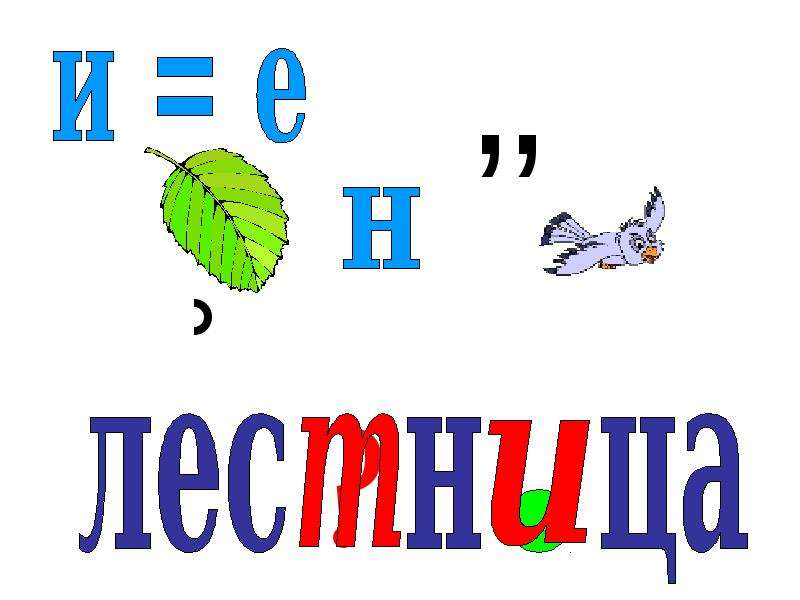 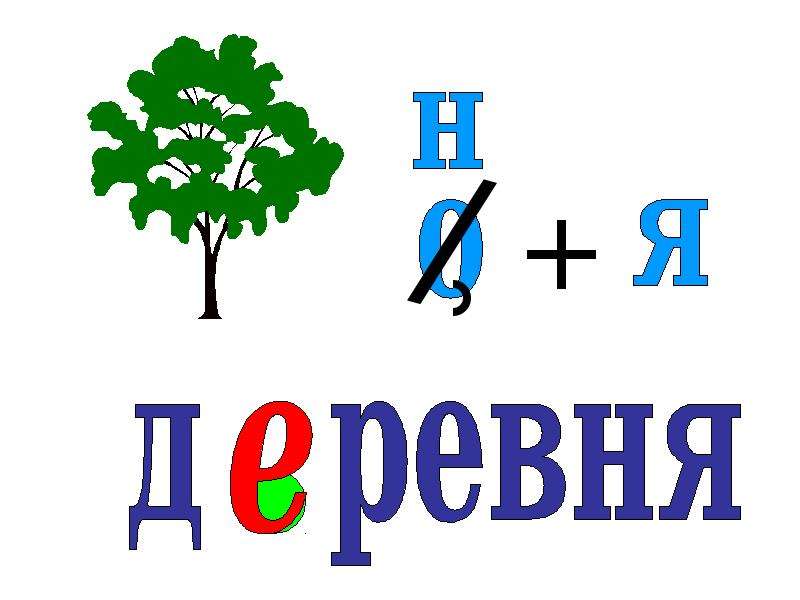 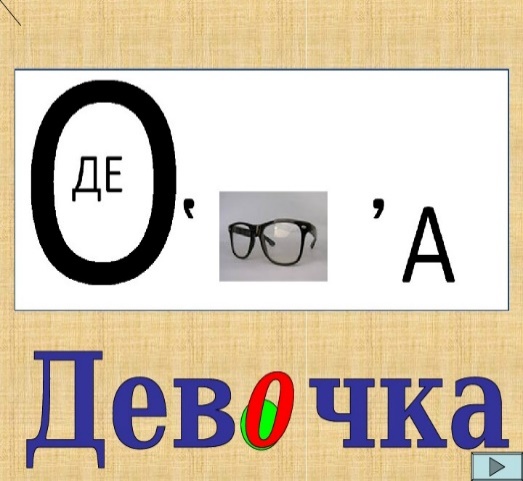 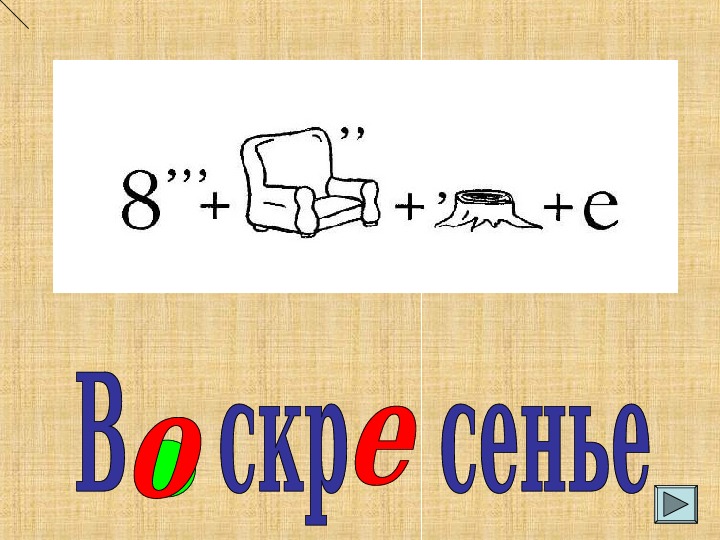 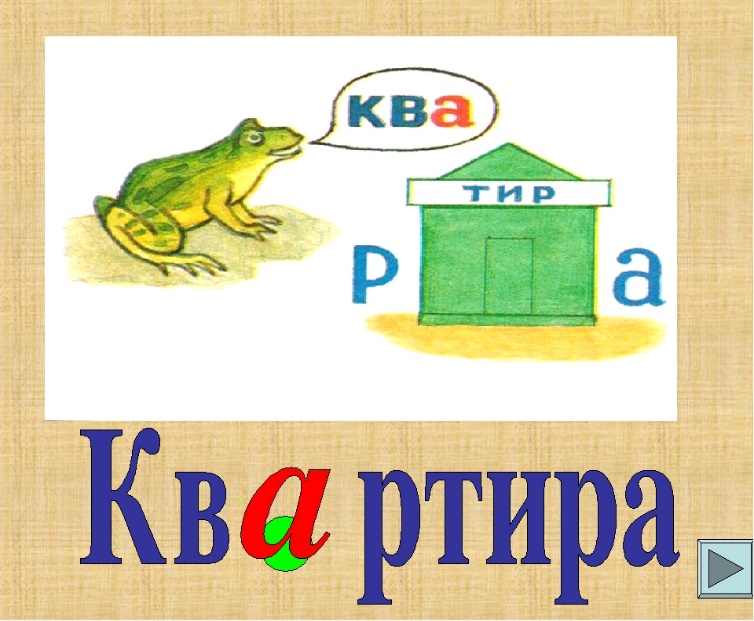 